8.31.16 If you are applying to this, let me know and I will forward your name to my contact for a better chance at the position. mcambron@kwc.edu FedEx is hiring a part time. Mainly a customer service position.   It is Tue-Sat position.  The hours are Tue-Fri, 4:30 PM – 7:45 PM, and Saturday, 7:45 AM - 1:30 PM.   If you find someone that is interested, tell them not to let the moss grow under their feet.  These postings haven’t been staying up very long at all. This hiring requisition has been keyed and should post to www.fedex.com/us/careers very soon for applicants to apply.  If you know of any good referrals, be sure to direct them to the website to apply and email me their names to consider.  I look forward to working with you to get this requisition closed as quickly as possible.  If you have any questions please call.For location:  FEDEX EXPRESS2200 RAGU DRIVEOWENSBORO, KY 42303_______________________________________________________________________________________________8.31.16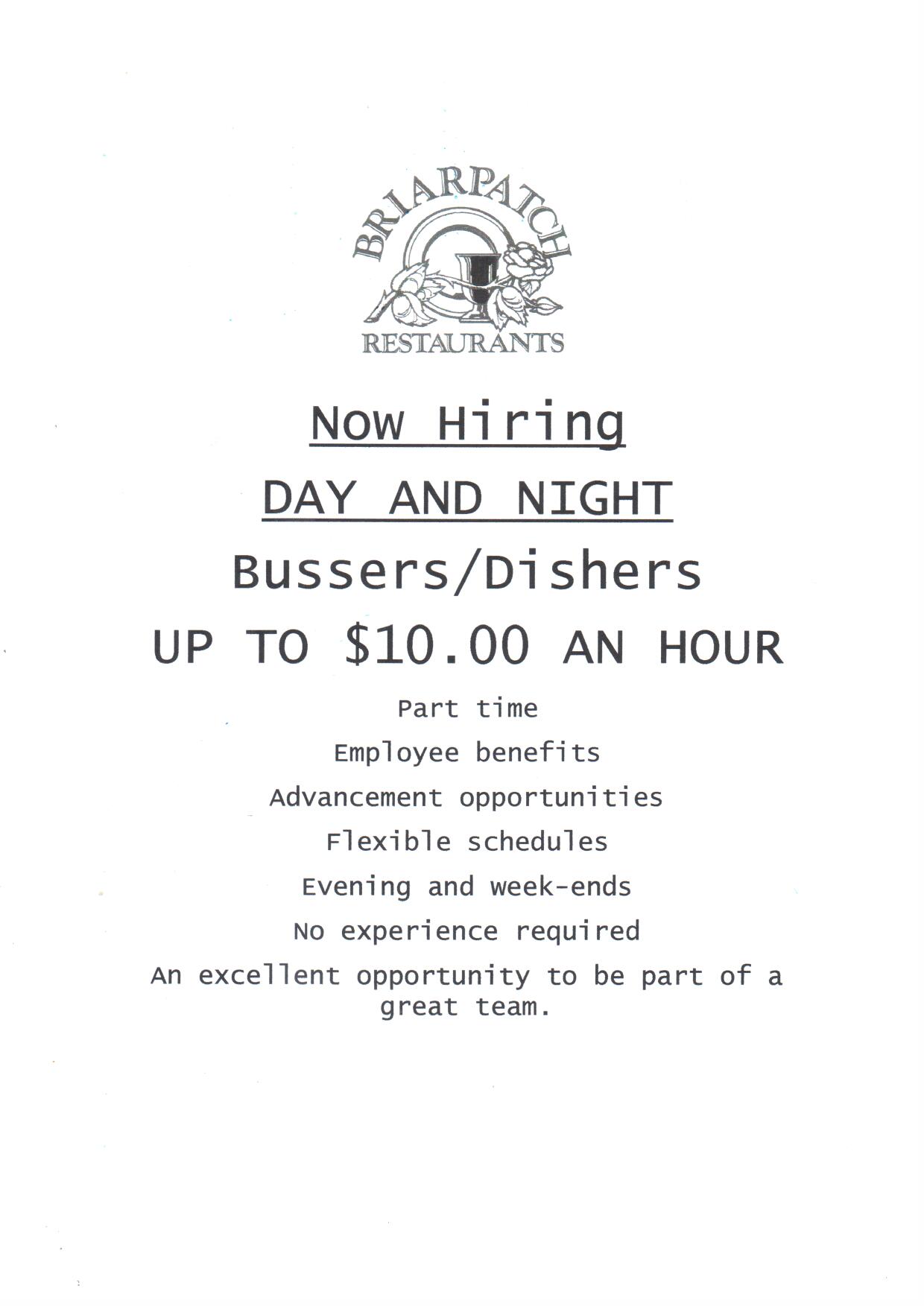 ____________________________________________________________________________________________8.30.16  60-90  hours this semester….become a HOBY facilitator… Contact Christine O’Bryan 270-316-0296 or email cvobryan@bellsouth.net  paid position.Work directly with  HS  students during the programs as Adult Facilitators Organize speaker panels and plan leadership building activities Recruit schools and students to participate Assist with fundraising and gathering donated items Provide oversight and guidance by serving on the local board of directors - See more at: http://www.hoby.org/volunteer/volunteer-for-leadership-seminars#sthash.j77Klu8v.dpufBenefits of the HOBY Internship Program for students:•Gain valuable work experience with trusted HOBY partners•Contribute to the global society•Explore your passion•Opportunities in the following focus areas: Government Relations, Public Relations, Communications, Nonprofit. - See more at: http://www.hoby.org/about/internship-opportunities/student-internship#sthash.mzxBvAt0.dpuf Would be great on a resume.___________________________________________________________________________________________8.30.16                                                        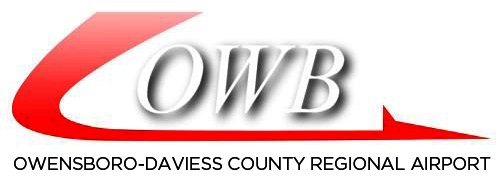 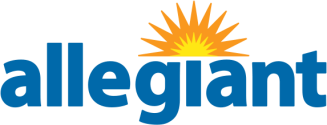 Part-time employment opportunity in a fun and challenging work environment!Job Position: Ground Operations/Customer Service AgentPay:       $14/hour while working flightsTraining pay rate $10.50/hourLimited flight benefitsAverage 6-10 hours/weekRequirements:Able to work in tight spaces lifting baggage weighing 40lbs. or moreGood with customers and have basic computer skillsPass criminal history checkPass drug testing- Prefer local resident since job will require working during holiday and summer breaks- Current short term schedule requires working Monday’s & Friday’s 6:00am – 9:00am- Stop by the Owensboro-Daviess County Regional Airport office to pick up an applicationAddress:2200 Airport Road
Owensboro, KY  42301
270-685-4179 ext 5_________________________________________________________________________________________8.30.16 Academy Sports & Outdoors has the following postings available.   needing PT help with at least 15hrs a week. We will provide computer training and OTJ training so no worries on being a expert. They have to go to www.academy.com/careers to find our postings. Please let them know they will have a assessment they have to take to finish the application process and once they start they shouldn't be interrupted. These positions will start out as Temp to hire and will last at least 90 days if not hired permanently. I am looking to fill these positions ASAP Field and Stream Associate-6 spots Team Sports Associate- 2 spots Abbreviated Job Description  Academy hourly associates have the opportunity to work with great sports and outdoors products in a fun, fast-paced environment. With flexible shifts and a great atmosphere, Academy is looking for sports and outdoors enthusiasts to staff our stores! Some of the duties we expect of our associates include the following:Provide prompt, friendly customer service. Zone merchandise Conduct price changes. Set and maintain weekly ad signage. Perform price/SKU look-ups. Set and maintain planograms. Unload merchandise from trucks. Operate cash register and maintain knowledge of cashier procedures. Answer telephone. Housekeeping duties. Attend training seminars. Some travel may be required. Required to learn company policies and procedures. Duties may change and associates may be required to perform other duties as assigned.Academy Sports + OutdoorsOwensboro, KYStore #207Phone (270)686-6000Fax (270)683-2608___________________________________________________________________________________________________8.30.16 Legends Owensboro- Outfitters of Active People is hiring   We are in need of a part time employee to work 3-5 days per week noon – 3 pm.  We may be able to be a little flexible on times.  The job duties include but are not limited to deliveries (in our company provided vehicle), heat pressing (easy to do, will train, attention to detail), and sorting orders.  Students can contact me personally by email Maggie@thenextlegend.com  , phone 270-684-9585, or in person 321 Washington Avenue (across the street from Old Hickory).  Maggie Ramburger270-684-9585270-684-5161 fax   www.thenextlegend.com _____________________________________________________________________________________8.30.16 PRN Weekend Position for  Owensboro Health Physical Therapy DepartmentWho:  	Owensboro Health Therapy Services			                (Owensboro  Health)		         				1201 Pleasant Valley Road		                    Owensboro, KY  42303Bruce Mauzy (Director of Therapies)  (270) 688 - 4808 What:  	THERAPY SUPPORT TECHNICIANPRN Position for Weekend position for		Inpatient Physical Therapy (7am – 4:00pm)               Every other weekend (Saturday & Sunday)  $10.00/hourPreference is for those planning to enter into the healthcare field  (Pre-PT / Other) When:   Starting September 2016Where:	Inpatient Physical Therapy (Hospital) New Hospital on Pleasant Valley Road  To Apply:www.owensborohealth.org (Therapy Support Technician – Posting # 4763)____________________________________________________________________________________________8.30.16 TGI Friday's is looking for Friday's people! Apply at BistroGroup.com We work with flexible schedules and pay a competitive wage.Server TGI Fridays The Bistro Group - Owensboro, KYAs a Server, you will be responsible for suggestively selling food and drinks to Guests, following company’s alcoholic beverage policies. Duties include being attentive to Guests, making them feel welcome at all times, providing service to each guest courteously, quickly and efficiently, with a sincere, positive, pleasant and enthusiastic attitude. Duties of this position will include taking orders, suggestive selling, delivering food, receiving payment, accurately counting back change, and being responsible for all transactions. A qualified applicant must have excellent communication skills, the willingness to work with others as a team, able to lift 15-35 pounds, and exert fast-paced mobility between the dining room and kitchen for periods of up to 8 hours in length.Line Cook TGI Fridays The Bistro Group - Owensboro, KYAs a Line Cook, you will be responsible for preparing cooked and uncooked food items, adhering to product sensitivities and plate presentations, and ensuring all prepared foods meet our standard of excellence. The line cook is also assigned prep work and setting up cook’s station. Duties of this position will include set up of equipment, verification of stock, the cleaning of cooking equipment, and preparing food items to specification while maintaining a clean work area. A qualified applicant must have excellent communication skills, the willingness to work with others as a team, able to lift 25-50 pounds, use knives, slicing and other food preparation equipment while standing and exert well-paced mobility for periods of up to 8 hours in length.Host/Hostess TGI Fridays Host/Hostess TGI FridaysThe Bistro Group - Owensboro, KYAs a Host/Hostess, you will be responsible for presenting a positive first impression of friendliness, excellent service and high standards. You must be able to greet guests upon arrival, ensure guest dining experience is more than they expected and bid guests farewell as they leave. The host also assists with cleaning tables, transporting dishware to the kitchen and doing assigned side work. A qualified applicant must have excellent communication skills, the willingness to work with others as a team, able to lift 15-35 pounds, and exert fast-paced mobility between the dining room and kitchen for periods of up to 8 hours in length.We will do interviews as needed to fill positions within the restaurant. A remodel is being constructed starting on September 11th. We plan on being very busy and will need good people. Hope to see you soon!_________________________________________________________________________________________________8.26.16The following positions are available at Colby's Fine Food and Spirits Part-time server Part-time host/hostess Will work with school schedule. No prior serving or hostess experience necessary. Our server base wage is 2.50 not 2.13, plus tips. Sundays/Major Holidays off.Please apply M-F 2-4 p.m. or in the a.m. at your convenience. Thank you,Carole MacQuarrieColby's Fine Food and Spirits (204 W. Third St.)Colby's Deli & Café (401 Frederica St.)Owensboro, Ky. 42303270 685-4267 Fax 270 685-1389www.colbysfinefoodandspirits.comcolbysrestaurant@aol.com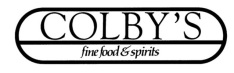 ________________________________________________________________________________________8.26.16 Program AidCliff Hagan Boys & Girls Club - Owensboro, KY The Cliff Hagan Boys and Girls Club is seeking energetic, enthusiastic individuals who have a passion for working with children. Above all else, they must beEasily applyAug 25 Seasonal Freight Associate (Early Morning)Kohl's Corporation 7,687 reviews - Owensboro, KY Promptly responds to call box, phone calls and pages for areas of responsibility. Job responsibilities may change at any time due to business needs....Aug 25 Teller (On-call)BB&T 992 reviews - Owensboro, KY Ability to complete teller training in required time frame. Specific activities may change from time to time. At the discretion and direction of the supervisor,...Aug 25 Seasonal AssociateKohl's Corporation 7,687 reviews - Owensboro, KY Answers incoming phone calls, transfers phone calls and uses paging system in a professional manner. Greets Customer, Requests Credit, Explains Email, Asks to...Aug 25 PATIENT CARE ASSOCIATE, Newborn Services, Part-time, .6FTEDeaconess Women's Hospital of Southern Indiana - Newburgh, IN To provide patient care activities, under the direction of the RN, and services necessary in caring for personal needs/comfort of female patients/newborns...Aug 25 Nursing Aide Owensboro KYTwin Rivers Nursing & Rehabilitation Center - Owensboro, KY Successful completion of State Approved Nursing Assistant Training and Competency Evaluation Program. Certified Nursing Assistant (CNA) - PRN Shifts!!...Aug 25 IMPACT Retail Service MerchandiserAcosta Sales & Marketing 731 reviews - Owensboro, KY Must have a valid driver’s license and be able to drive in a car for extended periods of time. Effectively and accurately work with web based applications to...Easily applyAug 25 BBW Key Holder - Towne Square MallBath & Body Works 2,595 reviews - Owensboro, KY Ensure associates receive scheduled breaks and meal periods (per state specific guidelines). Supports delivering sales plan through effective execution of store...L Brands - Aug 25 Key Holder/Sales LeadFive Below 351 reviews - Owensboro, KY Reviews and understands financial data to support driving profitable sales. Responsible for cash handling procedures including but not limited to preparing and...___________________________________________________________________________________8.24.16 Direct Support Professional (DSP)Wendell Foster 4 reviews - Owensboro, KY $10.50 an hour Must have a high school diploma or equivalent. Direct Support Professional - DSP*....Easily applyAug 24 Part Time MerchandiserVision Field Services - Owensboro, KY This is an ongoing, part time position. Vision is currently hiring in your area for the position of part time In-Theater Display Merchandiser....Easily applyAug 24 Part Time Delivery DriverRent-A-Center 1,931 reviews - Owensboro, KY Valid state driver’s license, two years of driving experience, and good driving record. Complete customer service calls in a timely manner as assigned....Aug 24  PHLEBOTOMIST IAOwensboro Health 11 reviews - Owensboro, KY High school diploma or General Equivalency Diploma (GED) required. 0 to 4 years progressive experience in a related field required....Aug 24 Pharmacy Clerk024 - Louisville Division - Owensboro, KY Understand and follow the company guidelines on tendering electronic fund transactions such as Credit/Debit Cards, EBT and Gift Cards, as well as cash and check...Kroger - Aug 24 _________________________________________________________________________________________8.24.16 The job title is Autism Program Aide and the job description and qualifications are attached.  The hours are Wednesdays and Thursdays from 3:30-5:30 and two Friday nights a month.  The program teaches social and life skills to those diagnosed along the autism spectrum.  Great opportunity for anyone looking for experience with autism or special needs.  Go online to apply at www.wfcampus.org go to the employment tab and scroll all the way to the bottom and click on apply online or download an application and turn in, in person at the Elmer Administration at 815 Triplett St.
__________________________________________________________________________________8.24.16 Bath and Bodyworks in the mall is hiring many part time positions. The link is bathandbodyworks.com/careers __________________________________________________________________________________________8.24.16 60-90  hours this semester….become a HOBY facilitator… Contact Christine O’Bryan 270-316-0296 or email cvobryan@bellsouth.net  paid position.Work directly with  HS  students during the programs as Adult Facilitators Organize speaker panels and plan leadership building activities Recruit schools and students to participate Assist with fundraising and gathering donated items Provide oversight and guidance by serving on the local board of directors - See more at: http://www.hoby.org/volunteer/volunteer-for-leadership-seminars#sthash.j77Klu8v.dpufBenefits of the HOBY Internship Program for students:•Gain valuable work experience with trusted HOBY partners•Contribute to the global society•Explore your passion•Opportunities in the following focus areas: Government Relations, Public Relations, Communications, Nonprofit. - See more at: http://www.hoby.org/about/internship-opportunities/student-internship#sthash.mzxBvAt0.dpuf Would be great on a resume.__________________________________________________________________________________________________________________________________________________________________________________8.24.16 Front Desk CoordinatorSelfRefind 3 reviews - Owensboro, KY If you believe in this vision, you may be a great candidate for our open PART-TIME Front Desk Coordinator position in Owensboro, KY!...Easily applyAug 23 Saturday Only Teller – Owensboro, KYIndependence Bank 10 reviews - Owensboro, KY Balance currency, cash and checks in cash drawer daily; Time management skills required. Process daily transactions including receiving deposits, cashing checks...Aug 23 Reset MerchandiserMerchandising Solutions Group - Rockport, IN $12 an hour Our reset begins at 6am each day and we complete TWO locations per day. Merchandising Solutions Group is currently hiring for a reset team to work in the...Easily applyAug 23 Screen PrinterMidwest Graphix, LLC - Rockport, IN We are looking for a screen printer or screen printer assistant to work part time. Experience is not needed, but is an added bonus....Easily applyAug 23 BBW Top Seller - Towne Square MallBath & Body Works 2,592 reviews - Owensboro, KY An equal opportunity employer, we do not discriminate in hiring or terms and conditions of employment because of an individual’s race, color, religion, gender,...L Brands - Aug 23 Retail Sales Representative (Convenience Stores-MR)Acosta Sales & Marketing 731 reviews - Owensboro, KY Must have a valid driver’s license and must be able to drive a car for extended periods of time. Must be able to stand and/or walk for long periods of time....Aug 23 Nursing Assistant Owensboro KYHenderson Nursing and Rehabilitation Center - Owensboro, KY Successful completion of State Approved Nursing Assistant Training and Competency Evaluation Program. Certified Nurse Assistant - CNA....Aug 23 Front End LeadKmart Corporation 9,738 reviews - Owensboro, KY Ensures customer care and selling are #1 priority • Promotes the use of our credit card, Smart Plans, and add-on sales • Possesses knowledge of store, services,...Sears Holdings Corp. - Aug 23 babysitterRosalie N. - Lewisport, KY $6 - $10 an hour I am needing a babysitter for saturdays, Sundays and wednesdays. I am looking to pay anywhere from 60-100 a week. I have an overly active 7 month old namedSittercity - Aug 23________________________________________________________________________________________8.23.16 Repost   filledWorth Insurance Group  is looking to hire a student during the school year as a paid intern. We are looking for an individual with enhanced organizational skills and experience in Microsoft Office (including Outlook, Word, and Excel).  The job duties for this position will be data entry, scanning and posting items to the data base, filing, and assisting in the day to day activities of our fast paced office. Intern position will pay $10 per hour and will work approximately 20 hours per week. The applicants can submit their resumes to me.  Niki Cassell niki@worthins.com Thank you,Niki CassellEmployee Benefit Advisor270.663.6254___________________________________________________________________________________8.23.16 Genes Health Food Store is hiring. Stop by for application. 1738 Sweeney Street in the Thatch.__________________________________________________________________________________________8.23.16 Two postions:  Position 1 - Executive Assistant - Lori Hogg Makeup ArtistJob Duties:•	Inventory Lori product line•	Make dvds using DVD Duplicator•	Make brush sets from Inventory•	Order product as needed•	Keep complete counts of inventory  •	Enter emails into email management system•	Monitor Lori’s facebook requests•	Post on social media•	respond to online request for information•	Print certificates for upcoming workshops•	Send out upcoming workshop emails•	Update website calendar •	Check paypal for orders and ship orders•	Ship out any back ordered product•	Label brush cleaner•	Make hostess packets•	Post to social mediaSkills Needed:•	Mac Computers•	General Office Equipment•	Excel a Plus•	Great Customer Service telephonic & text/email/online•	Super Organized & detail orientated.Hours are flexible, at least 10 hours a week.Pay is based on experience.  $10 an hour.Apply by Contacting Curtis at 859-583-4458 or curtisjhannah@gmail.com Hours are flexible, at least 10 hours a week.Pay is based on experience.  $10 an hour.Office Duties:•	Duplicate cds/label/stuff into cases or sleeves•	Run copies•	Assemble packets•	Address newsletters for mailing•	Go to post office •	Process credit card orders•	Enter receipts into accounting software Software used in office:•	Publisher•	Gmail•	Excel•	Word•	Windows & MacNanny Duties:2 children, 6&7•	Make sure they have meals & snacks•	Supervision of playing•	They will help with all the office work•	Light housework (change the laundry, empty the dishwasher)•	Take to library for story hour•	take to park/pool for play•	general household errandsApply by Contacting Curtis at 859-583-4458 or curtisjhannah@gmail.com ________________________________________________________________________________________8.23.16 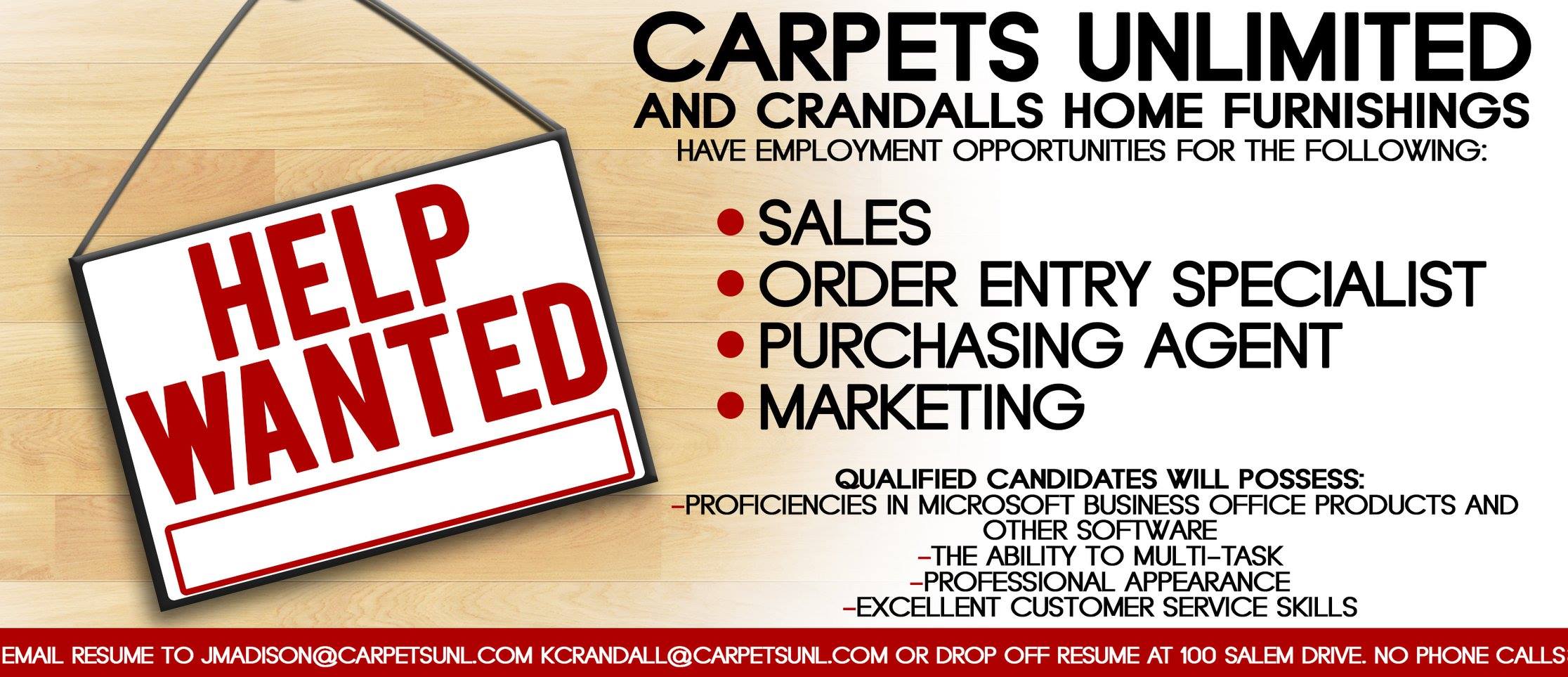 Carpets Unlimited, Inc., Crandall’s Home Furnishings,Extreme Carpet Cleaning,Crandall Properties & Money Investments.130 Salem Dr.Owensboro, Ky 42303(270)684-6206Fax (270)926-6210mtinnell@carpetsunl.com____________________________________________________________________________________8.23.16 We are looking for a part-time Jr. level student, Physics, computer, electronics related person as an assistant Security System Installer.  This would be paid position that could work through next summer and into their Sr. year for the right person.  Your help is appreciated!  Thank You, Bill Lynch     Lynch1236@att.net            ___________________________________________________________________________________________8.23.16 Family Advocate PTAudubon Area Community Services, Inc - Owensboro, KY $10.64 an hour Family Advocate PT Starting wages $10.64. Owensboro Head Start Program has an opening for highly motivated and organized individual to provide instuctionalAug 22 Breakfast HostHampton Inn & Suites Downtown Owensboro/Waterfront - Owensboro, KY The breakfast host works closely with other breakfast team members to deliver an exceptional experience to our guests....Easily applyAug 22 Entry Level ProductionDomtar 106 reviews - Owensboro, KY Entry level, full time, Reserve position. Focus on safety and quality at all times. Must successfully complete a selection process that includes aptitude tests,...Aug 22 Help WantedBig Dipper 5 reviews - Owensboro, KY Now hiring at 2820 West Parrish Avenue,...Job Spotter - Aug 22 Help WantedHibbett Sports 585 reviews - Owensboro, KY Now hiring at 5000 Frederica Street #38,...Job Spotter - Aug 22 HousepersonHampton Inn & Suites Downtown Owensboro/Waterfront - Owensboro, KY Responsibilities include lobby/public area cleanliness, regular contact with front desk and guests, meeting room setups and tear downs, and support functions...Easily applyAug 22 Store Associate/Stocker - 182Big Lots! 2,332 reviews - Owensboro, KY Previous experience operating a cash register preferred. Frequently required to stand for long periods of time, bend, stoop or kneel....Aug 22 Nursing Aide Owensboro KYTwin Rivers Nursing & Rehabilitation Center - Owensboro, KY Successful completion of State Approved Nursing Assistant Training and Competency Evaluation Program. Certified Nursing Assistant (CNA) - PRN Shifts!!...Aug 22 Computer Operator - OperationsField & Main Bank - Henderson, KY Place applicable support calls for processing, backup, and Federal reserve issues. Field & Main is looking for a bright and detail oriented individual who wants...Aug 22 Playing With Girls, Reading And Coloring BabysitterOwensboro, KY A car is not provided - please have your own. Owensboro family needs a part-time babysitter....Care.com - Aug 22 Regional Nursing InstructorNurse Aide Education - Owensboro, KY Our course is a hybrid course where students complete the first part of the course on-line and then attend class for hands-on training and clinical.\*LPN or RN...______________________________________________________________________________8.23.16Salsarita's Fresh Cantina (in Owensboro) is looking to hire immediate PT or FT Food Service Workers, FT Caterer, FT Assistant Manager. They are willing to work with the schedules of College and High School students. If you have anyone interested, please have them contact me, or visit Focus Career and search the following:KY0765546—Caterer/Food Prep WorkerKY0764616—Food Services Assistant ManagerKY0765541---Food Services WorkerMatthew B. BartlettWorkforce Development ManagerKentucky Career Center—(Henderson and Owensboro)Office of Employment and Training212 North Water StreetHenderson, KY 42420270-831-8434 (Office)270-577-0135 (Cell)270-831-2717 (Fax)Matthew.Bartlett@ky.gov ____________________________________________________________________________________8.19.16 Hines Precision Inc is hiring!______________________________________________________________________________________8.19.16 Girls Inc is hiring! 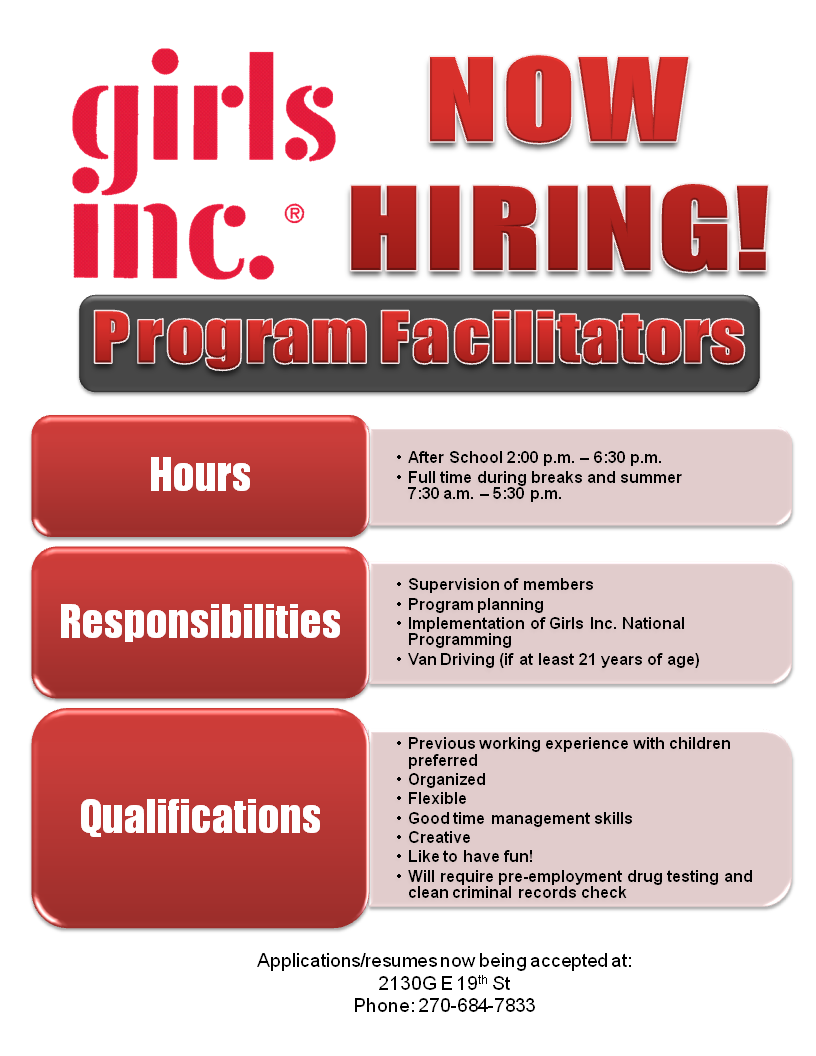  Courtney Calhoun
Rolling Heights Campus Manager
Girls Incorporated of Owensboro-Daviess County, Kentucky
2130G East 19th
Phone: 270-684-7833
Fax: 270-684-2238
Fuel Her Fire and She Will Succeed. When you include Girls Inc. in your year-end giving plans, you help create a world where girls value their inherent strengths, and grow up healthy, educated and independent. _____________________________________________________________________________________8.19.16   AT&T is hiring:  We are actively seeking Part Time Retail Sales Professionals for our corporate retail stores in Owensboro & Henderson, Kentucky!! I am hoping that you can help us spread the word via newsletter, social media or e-blast. A flyer with details about the exciting career opportunity is attached. Would you be able to post this flyer in your local office? We really appreciate any assistance that you can provide! Also, please let me know if you will be hosting an upcoming career fair.  Direct Link to Jobs – Search Job ID #1639655: http://attlinks.com/Kentucky15AT&T Retail Sales Professionals thrive in a fun, fast-paced environment where they build relationships with customers. Start with the paycheck: Base plus commission. Our full time Retail Sales Consultants earn an average of $49,734 in the first year when successfully meeting or exceeding sales goals. Our top sellers earn an average of $55,700 per year._____________________________________________________________________________________8.17.16 Single Thread Boutique is looking for that special person….Our OWENSBORO store is hiring for a weekend sales babe (added weekday shifts also possible) to join our team! ✖️ We're looking for someone fun, outgoing, and who loves to help women feel confident through fashion! We want someone is motivated with great energy who wants to be a part of a team of a group of girls who love to laugh!  An outgoing, fun, and passionate personality is a MUST in this position! ✖️ Please send your resume to kasey@shopstb.com  ASAP.  Must be 19 years or older! Thanks so much!!-- Kasey BlackfordSingle Thread Boutique - Owensboro Store Manager kasey@singlethreadboutique.com _________________________________________________________________________________________8.17.16Moore Malone & Safreed:  This law firm has 5 attorneys and is seeking to fill a part-time position.  The position is for a person who will act as a front desk receptionist / office assistant.  They will answer phones, file documents at the Judicial Center, and various other duties assigned to him/her by the attorneys and legal assistants.  A driver’s license and transportation is required.  We prefer this person to work from around 12:00 to 5:00 daily, but that is flexible to account for schedules, etc.   This position is an immediate opening hire. HOW TO APPLY: Submit a resume to Sherri Stevens:  sstevens@moorelaw.org.Thank you,Sherri StevensMoore, Malone & Safreed104 East Fourth StreetP.O. Box 549Owensboro, Kentucky  42302-0549(270) 683-4513(270) 683-4565 (fax)Website:  www.cemoorelaw.com____________________________________________________________________________________8.16.16 Would you like to be added to the KWC Babysitting List for faculty, staff and select community members??? I need this from you:Name:Cell #:Year in school:Experience:References:______________________________________________________________________________________8.16.16 I am looking for a part time sitter during the school year. I have a 4 year old son needing to be picked up from preschool close to lunch time and then a 3 year old daughter needing to be picked up at 1:35 both from tamarack but at separate times. And both to be watched until 4:30 pm. So roughly 4 1/2 - 5 hours a day. Pay is negotiable upon interviews.  Please contact me via ganaway6@gmail.com  or 270-485-2605. Thank you.  Mary Ganaway__________________________________________________________________________________________8.16.16Sr. Service Agent (Non-DOT)FedEx Express 50 reviews - Owensboro, KY $14.19 an hour Airbill data time cards, package traces) and generates reports. Calls all customers with "hold at location" packages....Aug 15 General Labor - Sales (Full Time/Days) SeasonalPepsiCo 4,886 reviews - Owensboro, KY Operate trucks requiring an appropriate CDL license (e.g., performing basic functions like driving forwards, driving backwards, or maneuvering in tight spaces,...Aug 15 child care providerAcademy of Learning 28 reviews - Owensboro, KY Must have a high school diploma, negative TB skin test, and willing to get training hours each year. Needing full and part-time workers....Easily applyAug 15 Program Aid: Rockport ExtensionCliff Hagan Boys & Girls Club - Rockport, IN The Cliff Hagan Boys and Girls Club is seeking energetic, enthusiastic individuals who have a passion for working with children at our Rockport, IndianaEasily applyAug 15 Interior Cleaning SpecialistNu-Look Restoration - Henderson, KY $11 an hour Nu-Look Restoration is seeking an Interior Cleaning Specialist that will perform all forms of content and structure cleaning associated with fire, mold andEasily applyAug 15ASSISTANT MANAGERDollar Tree 5,247 reviews - Owensboro, KY Assistant Store Managers at Dollar Tree are responsible for the following: Assisting in the realization of your store’s maximum profit contribution ProtectAug 14 Community Living Support Worker - Owensboro, KY at Growing Minds Learning CentersChanceLight Behavioral Health and Education - Owensboro, KY Reliable access to internet (required to complete time sheet weekly). With us, you can learn from the best – and make your own contribution....Easily applyAug 13 Kroger Retail Hourly Associate024 - Louisville Division - Owensboro, KY As a part of our team, you could:. Our primary focus is to create an outstanding customer experience through exceptional service....Kroger - Aug 12 Seasonal Retail Receiving, Part Time: Macy's Towne SquareMacy's 13,736 reviews - Owensboro, KY Self-starter, able to work independently and as part of a team and must have good time management skills. The Seasonal Retail Receiving Associate is responsible...Aug 12 In Reach/Transition CoordinatorCigar Factory Complex - Owensboro, KY +Bachelor's Degree in Human Services field. Responsible for maintaining information on the ISA Tracking tool, entering, updating, and generating reports in a...RiverValley Behavioral Health - Aug 12 Seasonal Retail Merchandising, Part Time: Macy's Towne SquareMacy's 13,736 reviews - Owensboro, KY Self-starter, able to work independently and as part of a team and must have good time management skills....Aug 12 Ruler Retail Hourly Associate090 - Jay C Stores (Ruler Foods) - Henderson, KY As a part of our store team, you could:. If you are interested in a job opportunity with Ruler Foods, please complete an online application today!...Kroger - Aug 12 Seasonal Sales Associate - Town Sq MallJCPenney 10,061 reviews - Owensboro, KY Come be a part of a team. As a seasonal hire you will have a defined employment time period. You are always making adjustments to display the latest fashion and...Aug 12 Seasonal Operations Associate - Town Sq MallJCPenney 10,061 reviews - Owensboro, KY Do you like being a part of something that’s never been done before? As a seasonal hire you will have a defined employment time period....Aug 12Part-Time Compliance Staff Assistant – Owensboro, KYIndependence Bank 10 reviews - Owensboro, KY High school diploma or equivalent. Therefore, the responsibilities, tasks, and duties of the jobholder might differ from those outlined above and other duties,...Aug 11 Part Time Assistant ManagerKirkland's Home 470 reviews - Owensboro, KY I am looking to hire a Part Time Assistant Manager for my Owensboro, KY store location! Do you love home décor, team development, and career advancement...Easily applyAug 11 Security Officer / Security GuardG4S 4,710 reviews - Owensboro, KY $10.25 an hour Pass a State licensing test if driving a company-owned or client-provided vehicle. Must be at least 18 years old or the minimum age required by the State....Aug 11 Reservation Sales AgentAmerican Patriot Getaways - Owensboro, KY Confident, outgoing individual needed for Vacation Reservations Sales position, to handle incoming Reservation sales calls....Easily applyAug 11 Nursing Assistant Owensboro KYHenderson Nursing and Rehabilitation Center - Owensboro, KY Successful completion of State Approved Nursing Assistant Training and Competency Evaluation Program. Certified Nurse Assistant - CNA....Aug 11 General Labor - Sales (Full Time/Days) SeasonalPepsi Beverages Company 4,880 reviews - Owensboro, KY Operate trucks requiring an appropriate CDL license (e.g., performing basic functions like driving forwards, driving backwards, or maneuvering in tight spaces,...Aug 11 Seasonal Sales Associate - Eastland MallJCPenney 10,058 reviews - Evansville, IN Come be a part of a team. As a seasonal hire you will have a defined employment time period. You are always making adjustments to display the latest fashion and...Aug 11 Seasonal Operations Associate - Eastland MallJCPenney 10,058 reviews - Evansville, IN Do you like being a part of something that’s never been done before? As a seasonal hire you will have a defined employment time period....Aug 11 Petroleum Supply SpecialistNational Guard 7,933 reviews - Owensboro, KY Petroleum Supply Specialists primarily supervise and manage the reception, storage, and shipping of bulk or packaged petroleum products....Aug 11 nannyJohanna R. - Owensboro, KY $8 - $10 an hour I am looking for someone to watch my two girls, a newborn and a 2 year old in my home Long term. The hours would be m-f 1pm to 5pm one week and 1pm to 6pm the...Sittercity - Aug 11__________________________________________________________________________________8.16.16 Plato's Closet is hiring again. I never seem to get any KWC applications. I'm really hoping to get a college student on staff this year! I'm very flexible with scheduling and can work around activities and classes. Do you think bringing some flyers to campus would help? Information below. Thanks!Looking for a part-time job for a little extra cash? Plato's Closet is looking for a part-time employee who is enthusiastic about fashion and has an outgoing personality! We can work around classes and activities. The ideal candidate has some availability during the day, and some at night. Some weekends are required. We offer a casual working environment with a great employee discount. Visit platosclosetowensboro.com/jobs to print an application, or call 270-689-9855 for more information!PS: It would be great for a Greek life student. I remember it being really hard to balance a job and all the required activities of a sorority, but I can accomodate that! We're only open until 6 on Sundays, and I know most Greek meetings are held Sunday evenings. Thanks again.-_____________________________________________________________________________________8.16.16 Tom Blue Furniture 2737 Veach Road needs someone part time to do mowing, help deliver furniture, and work around their furniture shop. Will work around school schedule. Stop by and speak with Ruth Ann or Mike Mason.___________________________________________________________________________________8.15.16 Trunnels Farm Market is hiring for several positions. If you are interested, they are having open interviews: Tuesday 16th, 4-7pm;  Saturday 20th, noon-2pm;   Tuesday 23rd from 4-7pm.9255 US-431, Utica, KY 42376Phone: (270) 733-22228.11.16 I'm looking for staff for afterschool at both locations.  They can call me or stop by to pick up an application.Courtney CalhounRolling Heights Campus ManagerGirls Incorporated of Owensboro-Daviess County, Kentucky2130G East 19thPhone: 270-684-7833Fax: 270-684-2238______________________________________________________________________________________8.11.16 Nighthawk Security,-Owensboro, KY- hiring full and part time security officers in your area. No Experience required. Professional appearance, drug testing & background check is required. -Potential for advancement opportunities-Competitive pay -Benefits-Paid TrainingMust be 21yrs of age or overMust have valid Drivers LicenseWalk ins welcome at our home office. Between 7am-3pm M-F3156 Commonwealth Ct. Owensboro, KYVisit our web site at nighthawksecurityco.com   or call 270-686-7557Store Clerk/CashierGoodwill Industries, Inc. 7,023 reviews - Owensboro, KY $7.25 an hour Operate cash register. Assist customers with purchase. Stock and pull merchandise. Physically able to lift 40 lbs. and tolerate standing for long periods....Easily applyAug 10 Help WantedDianes Bakery Delights - Owensboro, KY Now hiring at 2710 East 4th Street,...Job Spotter - Aug 10 Administrative Quality Analyst position in Owensboro!Modis 113 reviews - Owensboro, KY $11.10 an hour High school diploma or equivalent. Good knowledge and understanding of the products and services applicable to the assigned area....Modis USA - Aug 10 Part Time Sales Support RepresentativeAT&T 13,759 reviews - Owensboro, KY Answer inbound calls and assist sales representatives and customers by performing quick hit sales transactions....Aug 10 House CleaningCanteen Service Company 3 reviews - Owensboro, KY $10 an hour $10 Per Hour Part Time 20 - 25 hours per week. High school diploma or general education degree (GED); Canteen Service Company / Job Description....Aug 10 Help WantedState Beauty Supply 34 reviews - Owensboro, KY Now hiring at 3600 Frederica Street # J,...Job Spotter - Aug 10 Help WantedSonic Drive-In 4,431 reviews - Owensboro, KY Now hiring at 3107 Frederica Street,...Job Spotter - Aug 10 Nursing Aide Owensboro KYTwin Rivers Nursing & Rehabilitation Center - Owensboro, KY Successful completion of State Approved Nursing Assistant Training and Competency Evaluation Program. Certified Nursing Assistant (CNA) - PRN Shifts!!...Aug 10 Golf Cart StaffWarrior Golf Acquisitions 8 reviews - Boonville, IN Valid driver’s license required. Required license or certification:. Candidates may also handle guest relations as far as registration, tee time scheduling, and...Easily applyAug 10 Golf Course MaintenanceWarrior Golf Acquisitions 8 reviews - Boonville, IN Required license or certification:. This 18-hole golf course is nestled on 320 acres of property complete with rolling wooded countryside, beautiful water...Easily applyAug 10 Resident AssistantEvansville Goodwill Industries, Inc. - Evansville, IN $8.50 an hour Valid driver's license and good driving record. Required license or certification:. Currently hiring for a full-time Resident Assistant at our Family Center -...Easily applyAug 10 CSR / Teller - Bell OaksFifth Third Bank 950 reviews - Newburgh, IN Paid time-off for vacation, holidays, sick time, medical appointments and jury duty with the option to purchase more vacation time during open enrollment....Aug 10 StaffZoup! Fresh Soup Co. - Evansville, IN We are hiring motivated workers who like to work in a nice and fun environment. please apply on www.zoup.com location Evansville Melmar and Northpark. JobEasily applyAug 10 Apparel Sales AssociateDick's Sporting Goods 1,984 reviews - Evansville, IN Depending on position, candidates seeking employment with DICK'S Sporting Goods should be prepared to successfully complete a pre-employment background check...Aug 10 Date Night Sitter Needed For 2 Children In RockportRockport, IN Date night posts are for one-time help on a specific night. Here's what this family is looking forCare.com - Aug 10 Consultative Sales- Consumer ElectronicsSears, Roebuck and Co. 14,753 reviews - Evansville, IN Jobs in this category are responsible for: selling and servicing customers within one or more departments including Electronics; maintaining knowledge ofSears Holdings Corp. - Aug 10Resident Monitor (Part-Time)Dismas Charities 31 reviews - Owensboro, KY $9.50 an hour Maintains, controls and documents all transactions regarding money, medications, first-aid supplies, mail, visitors, telephone calls and referrals....Easily applyAug 9 Part-Time Fulfillment AssociateKohl's Corporation 7,611 reviews - Owensboro, KY Responds appropriately to POS backup calls and Service Desk calls. Greets Customer, Requests Credit, Explains Email, Asks to complete the Survey and Thanks the...Aug 9 Help WantedKroger 8,164 reviews - Owensboro, KY Now hiring at 2308 East 4th Street,...Job Spotter - Aug 9 Part-Time Apparel (MJM) AssociateKohl's Corporation 7,611 reviews - Owensboro, KY Responds appropriately to POS backup calls and Service Desk calls. Greets Customer, Requests Credit, Explains Email, Asks to complete the Survey and Thanks the...Aug 9 CSR / Teller - HendersonFifth Third Bank 950 reviews - Henderson, KY Paid time-off for vacation, holidays, sick time, medical appointments and jury duty with the option to purchase more vacation time during open enrollment....Aug 9 Food Service Assistant (Dishwasher, Cook, Prep)Ursuline Sisters of Mount St. Joseph - Owensboro, KY Wash dishes, prepare food, fill trays, customer service, follow safety guidelines. Work on an as needed basis with weekend and evening shifts (10:30 a.m. to 7Easily applyAug 9 Decorator/Customer ServiceGigi's Cupcakes of Evansville - Evansville, IN $8 an hour Must be on time for scheduled for shift, dressed in proper uniform and ready to work prior to clocking in. Responsible for decoration of cupcakes....Easily applyAug 9 Retail Sales Associate (Management Trainee)Denver Mattress Co. - Evansville, IN $70,000 a year Previous work experience in any field – Your diverse experience is what we are seeking! We manufacture our mattresses in the most modern and state of the art...Aug 9 CashierSears, Roebuck and Co. 14,735 reviews - Evansville, IN Takes ownership for enhancing the customer experience • Partners with selling and sales support associates to provide superior customer service (i.e., assist...Sears Holdings Corp. - Aug 9 CCB - Teller - Part Time - Villa Point Branch - Kentucky West Market (Owensboro, KY)JPMorgan Chase 10,372 reviews - Owensboro, KY CCB - Teller - Part Time - Villa Point Branch - Kentucky West Market (Owensboro, KY). Ability to pay close attention to detail and time management....Aug 9 Cashier - SeasonalAcademy Sports + Outdoors 1,593 reviews - Evansville, IN Operate cash register and maintain knowledge of cashier procedures. Academy hourly associates have the opportunity to work with great sports and outdoors...Aug 9 Lodge Sales AssociateDick's Sporting Goods 1,981 reviews - Evansville, IN Candidates seeking employment with DICK'S Sporting Goods should be prepared to successfully complete a pre-employment background check prior to beginning...Aug 9 babysitterMelanie C. - Evansville, IN $10 an hour We would prefer someone who could come to our home. I have a 15 month old son who we need a sitter for....Sittercity - Aug 9 Consultative Sales- Home ImprovementSears, Roebuck and Co. 14,735 reviews - Evansville, IN Selling and servicing customers within one or more departments including Home Improvement, Lawn and Garden, Tools, Sporting Goods;...Sears Holdings Corp. - Aug 9Help WantedPier 1 Imports 1,118 reviews - Owensboro, KY Now hiring at 5221 Frederica Street #101,...Job Spotter - Aug 8 Help WantedWalgreens 12,491 reviews - Owensboro, KY Now hiring at 2318 Frederica Street,...Job Spotter - Aug 8 Help WantedKmart 9,628 reviews - Owensboro, KY Now hiring at 2760 Frederica Street,...Job Spotter - Aug 8 Help WantedStarbucks 9,208 reviews - Owensboro, KY Now hiring at 2402 Frederica Street,...Job Spotter - Aug 8 SALES ASSOCIATEDollar General 7,858 reviews - Owensboro, KY Operate cash register and flatbed scanner to itemize and total customer's purchase; High school diploma or equivalent preferred....Aug 8 Help WantedOlive Garden 3,238 reviews - Owensboro, KY Now hiring at 5204 Frederica St,...Job Spotter - Aug 8 Help WantedHucks 27 reviews - Owensboro, KY Now hiring at 300 East Parrish Avenue,...Job Spotter - Aug 8 Help WantedShoney's Owensboro - Owensboro, KY Now hiring at 4710 Frederica Street,...Job Spotter - Aug 8 Help WantedWasabi Express - Owensboro, KY Now hiring at 636 Southtown Boulevard,...Job Spotter - Aug 8 Help WantedCatfish Willys - Owensboro, KY Now hiring at 952-, 1098 Tamarack Road,...Job Spotter - Aug 8 Help WantedGreat Clips Frederica Street Retail Center - Owensboro, KY Now hiring at 3525 Frederica Street #8,...Job Spotter - Aug 8 Help WantedFive Guys Burgers and Fries 1,176 reviews - Owensboro, KY Now hiring at 2600 Frederica Street,...Job Spotter - Aug 8 Help WantedCash Express 608 reviews - Owensboro, KY Now hiring at 1007 Tamarack Road #5,...Job Spotter - Aug 8 Help WantedHome Instead Senior Care Owensboro - Owensboro, KY Now hiring at 4026 Frederica Street,...Job Spotter - Aug 8 Help WantedRadioShack 3,709 reviews - Owensboro, KY Now hiring at 2684 Frederica Street,...Job Spotter - Aug 8 Help WantedCheck Into Cash 306 reviews - Owensboro, KY Now hiring at 3525 Frederica Street #2,...Job Spotter - Aug 8 Help WantedSport Clips Haircuts of Owensboro - Owensboro, KY Now hiring at 5140 Frederica Street,...Job Spotter - Aug 8 Help WantedLifeWay Christian Store 61 reviews - Owensboro, KY Now hiring at 5221 Frederica St.,...Job Spotter - Aug 8 Help WantedGrandy's Restaurant 3 reviews - Owensboro, KY Now hiring at 5000 Frederica Street,...Job Spotter - Aug 8 Help WantedCasey's General Store 954 reviews - Owensboro, KY Now hiring at 2110 Southtown Boulevard,...Job Spotter - Aug 8 Teacher Associate (PT) East View and TamarackAudubon Area Community Services, Inc - Owensboro, KY $9.75 an hour Teacher Associate (PT) East View and Tamarack Wages $9.75 hourly. Service to East View and Tamarack Elementary. Head Start needs individual to assist teacherAug 8 Truck HelperOwensboro Goodwill Industries, Inc. - Owensboro, KY $7.25 an hour Must be physically able to lift 50 pounds. Assist in loading and unloading trucks. Receive, sort, and move raw donations to designated areas. Ability to meetEasily applyAug 8 Machine Operators & Part Sorters & Metal FinishersPeoplemark 18 reviews - Owensboro, KY Must successfully complete a post-offer/pre-employment background investigation. Machine Operators & Part Sorters Needed & Metal Finishers....Universal Services of America - Aug 8 Help WantedPapa John's Pizza 3,061 reviews - Owensboro, KY Now hiring at 2510 Frederica Street,...Job Spotter - Aug 8 Help WantedMalone Staffing 61 reviews - Owensboro, KY Now hiring at 3333 Frederica Street,...Job Spotter - Aug 8 Help WantedRuler Foods 37 reviews - Newburgh, IN Now hiring at 7844 Indiana 66,...Job Spotter - Aug 8 Help WantedDonut Bank - Newburgh, IN Now hiring at 3988 Indiana 261,...Job Spotter - Aug 8 Nursing Assistant Owensboro KYHenderson Nursing and Rehabilitation Center - Owensboro, KY Successful completion of State Approved Nursing Assistant Training and Competency Evaluation Program. Certified Nurse Assistant - CNA....Aug 8 LEAD SALES ASSOC-PTDollar General 7,858 reviews - Owensboro, KY Complete all required paperwork and documentation according to guidelines and deadlines as assigned. Operate cash register and flatbed scanner to itemize and...Aug 8 Motorcycle TechnicianLeather N Chrome - Rockport, IN looking for a motorcycle technician to tear down, repair and put back together. Hours are flexible. Would be ideal for a retiree or someone looking for extraEasily applyAug 8_____________________________________________________________________________________8.11.16 Matthew B. BartlettWorkforce Development ManagerKentucky Career Center—(Henderson and Owensboro)Office of Employment and Training270-831-8434 (Office)270-577-0135 (Cell)270-831-2717 (Fax)Matthew.Bartlett@ky.gov    _________________________________________________________________________________________8.10.16 McLean County Sheriff's OfficeMclean county 911 is accepting applications for full-time and part-time emergency dispatchers. Applicants must be at least 18 years old, have a high school diploma, valid drivers license, able to type 25 wpm, and have no felony convictions. Applications can be obtained at the McLean County Sheriff's Office 135 east 2nd St Calhoun ky 42327. Applications must be turned in by August 24, 2016.________________________________________________________________________________________8.10.16  Owensboro Regional Recovery Center Hiring 2 part time positions: will work around school schedule, must be willing to work all three shifts, and weekends.Owensboro Regional Recovery Center4301 Veach RoadOwensboro, Ky. 42303Office 270-689-0905 ext. 2113Cell 270-302-5729Fax 270-689-0903______________________________________________________________________________________8.10.16   Mary Kendall Campus is hiring Youth Care WorkersMarie HicksAssistant to Programs and OperationsKYUMH/Mary Kendall Campus201 Phillips CourtOwensboro KY  42303Phone (270) 683-6481, ext. 219Fax (270) 926-0817marie.hicks@kyumh.org ________________________________________________________________________________________8.10.16 Mellow Mushroom is hiring:101 W. 2nd St. Owensboro, KY 42303www.mellowmushroom.com/jobs  _______________________________________________________________________________________8.10.16   Walmart on Frederica St. is hiring:  Interested in a part-time job to help cover expenses or the opportunity to advance to a rewarding career with a top retailer?  WalMart loves to promote from within the company. Starting as a part-time associate could be just the beginning of a lifetime career. Come join the team at WalMart 701 on Frederica St!  Positions currently available Overnight Stocker, Backroom Associate or Cashier. Apply online at Walmart.com  or at 5031 Frederica St on kiosk in Site to Store Pickup area. 8.10.16  I am looking for a part time sitter during the school year. I was told I might find a college student interested in the job. I have a 4 year old son needing to be picked up from preschool close to lunch time and then a 3 year old daughter needing to be picked up at 1:35 both from tamarack but at separate times. And both to be watched until 4:30 pm. So roughly 4 1/2 - 5 hours a day. Pay is negotiable upon interviews Please contact me via ganaway6@gmail.com  or 270-485-2605. Thank you. Mary Ganaway____________________________________________________________________________________8.10.16  My name is Jamie Tooley, Hiring Manager for ScribeAmerica; a company that hires and trains “Scribes” for Emergency Medicine Physicians. This coming month there will be a unique local job opportunity for your students. I believe you have worked with either corporate or others locally before, however, I am new to the position and local. I would love the opportunity to serve you and your students.The Emergency Physicians at Owensboro Health Regional Hospital-ED are currently hiring students to work as their scribes.  The scribe will work one on one with board certified emergency physicians helping to create the medical record for each patient evaluated by the doctor.  It is an exceptional opportunity for any student interested in medicine to gain first-hand experience following a physician in an emergency department setting.  The chance to shadow an emergency physician one-on-one provides valuable exposure to real medicine in action.  Furthermore the students will be paid $10/hour for their time.  Any interested student can go directly to www.ScribeAmerica.com to apply.  After I receive their application, I will be in contact with them to set up an interview.  Please share with any students that could benefit from having a flexible, part time job, while having the exciting opportunity to learn also.  Thank you for your time and if you have any questions at all please feel free to contact me at 270-695-7477 or at this email address.-- Jamie TooleyHiring Manager - OwensboroDirect: 270.695.7477 | Corporate: 877.488.5479owensborohiringmanager@scribeamerica.com
_____________________________________________________________________________8.10.16 experience required. Professional appearance, drug testing & background check is required. -Potential for advancement opportunities-Competitive pay -Benefits-Paid TrainingMust be 21yrs of age or overMust have valid Drivers LicenseWalk ins welcome at our home office. Between 7am-3pm M-F3156 Commonwealth Ct. Owensboro, KyVisit our web site at nighthawksecurityco.com  or call 270-686-7557______________________________________________________________________________________8.10.16 Hampton Inn Owensboro-South is hiring! Front Desk Front Desk/Night Audit (3rd shift)Full-time day maintenance Weekend housekeeping Full-time housekeepingEmail resumes candice.cross2@hilton.com , or come in and fill out an application or apply online at indeed.com .  Candice McCloudGeneral Manager Hampton Inn Owensboro-South615 Salem DriveOwensboro, KY 42303United StatesOffice Phone Number: +1.270.926.2006Fax Number: +1.270.684.0330www.owensboro.hamptoninn.com ________________________________________________________________________________________